Извещение на сайт.               Администрации Чугуевского муниципального района Приморского края приняла решение о проведении аукциона по продаже права аренды земельных участков. Постановление администрации Чугуевского муниципального района от  15 августа 2019 года № 472 «О проведении аукциона по продаже права аренды земельных участков с кадастровыми номерами 25:23:010301:166, 23:25:010101:226 и  25:23:050101:739». 1.Аукцион по продаже права аренды земельных участков проводится  30 сентября 2019 года в 10 часов 00 минут (время местное), по адресу: 692623, Приморский край, Чугуевский район, с. Чугуевка, ул. 50 лет Октября 193, 3 этаж, актовый зал.2. Аукцион является открытым по составу участников и по способу подачи заявок на участие в аукционе.3. Реализация осуществляется 3 (тремя)  лотами.4. Победителем аукциона признается участник, предложивший наиболее высокую цену за предмет аукциона.5.Сведения о предметах аукциона:ВСТАВКА ТАБЛИЦЫ ИЗ ДРУГОГО ФАЙЛАДля участия в аукционе претендент должен перечислить задаток в размере 20% от начальной цены лота, указанный в графе 9 таблицы. Задаток должен быть перечислен не позднее 26 сентября 2019 года. Суммы задатков возвращаются участникам аукциона, за исключением его победителя либо единственного участника аукциона, в течение 3 рабочих дней с даты подведения итогов аукциона.Задаток должен быть внесены путем перечисления в местный бюджет:ИНН 2534000040, КПП 253401001, Отдел № 31 УФК  по Приморскому краю (Администрация Чугуевского МР), л/с 05203011150, р/счет 40302810305073000045,Дальневосточное ГУ Банка России по Приморскому краю г. Владивосток БИК 040507001 ОКТМО 05655437. 6. Осмотр земельных участков на местности производится: Лот № 1 – 02 сентября 2019 года в 14-00 час; Лот № 2 – 02 сентября 2019 года в 14-30 час; Лот № 3 – 02 сентября 2019 года в 15-00 час. в присутствии организатора аукциона.7. Для участия в аукционе претенденты представляют продавцу заявку по утвержденной форме с приложением следующих документов:1) копии документов, удостоверяющих личность заявителя (для граждан);2) надлежащим образом заверенный перевод на русский язык документов о государственной регистрации юридического лица в соответствии с законодательством иностранного государства в случае, если заявителем является иностранное юридическое лицо;3) документы, подтверждающие внесение задатка.8. Начало приема заявок 28 августа 2019 года в 10 часов 00 минут (время местное).Окончание приема заявок 26 сентября 2019  года в 15 часов 00 минут (время местное).9. Организатор аукциона вправе отказаться от его проведения в случае выявления обстоятельств, предусмотренных пунктом 8 статьи 39.11. Земельного кодекса Российской Федерации.10. Заседание комиссии по определению участников аукциона состоится  26 сентября 2019 года в 16 часов 00 минут (время местное).11. Заседание комиссии по подведению итогов аукциона состоится  30 сентября 2019 года в 16 часов 00 минут (время местное), по адресу: 692623, Приморский край, с. Чугуевка, ул. 50 лет Октября 193, 3 этаж, актовый зал.12. Организатор аукциона направляет победителю аукциона или единственному принявшему участие в аукционе его участнику три экземпляра подписанного проекта договора купли-продажи или проекта договора аренды земельного участка.13.  Договор аренды земельного участка или договор купли продажи земельного участка заключается между победителем аукциона или единственным принявшим участие в аукционе участником и уполномоченным органом не ранее чем через 10 дней со дня размещения информации о результатах аукциона на официальном сайте.14. Договор аренды земельного участка указанного в лоте 1 заключается на срок 10 лет, договор аренды земельного участка в лоте 2 заключается на срок 20 лет, договор аренды земельного участка в лоте 3 заключается на срок 10 лет. 15. Окончательный расчет победителя аукциона или единственным принявшим участие в аукционе участником с продавцом,  осуществляется до момента государственной регистрации права. Внесенный покупателем задаток на счет продавца засчитывается в сумму аренды земельного участка.16. Прием заявок на участие в аукционе осуществляется ежедневно с 10 часов 00 минут  до 16 часов 00 минут (время местное), кроме субботы, воскресенья по адресу: 692623, с. Чугуевка Приморского края, ул.50 лет Октября 193, 3 этаж, кабинет № 302 (управление имущественных и земельных отношений администрации Чугуевского муниципального района).17. Дополнительно информацию о предметах аукциона и условиях аукциона можно получить по тел: 21-5-58, 22-3-92. Организатор аукциона – администрация Чугуевского муниципального района.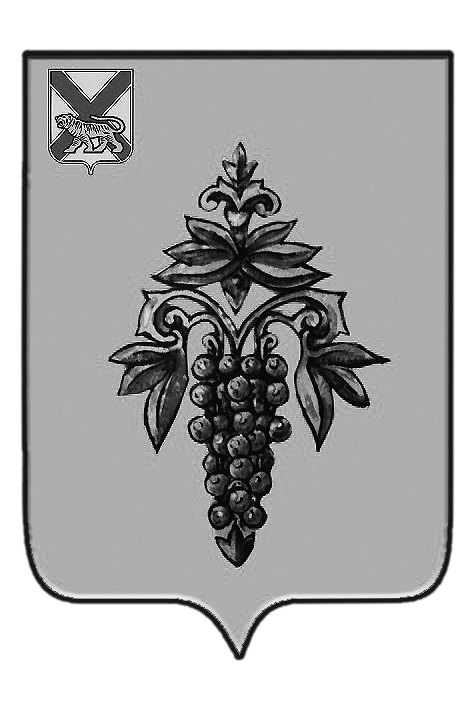 АДМИНИСТРАЦИЯ ЧУГУЕВСКОГО МУНИЦИПАЛЬНОГО РАЙОНА ПРИМОРСКОГО КРАЯУПРАВЛЕНИЕ ИМУЩЕСТВЕННЫХ И ЗЕМЕЛЬНЫХ ОТНОШЕНИЙул. 50 лет Октября,193, 692623, с. Чугуевка,телефон (42372) 21-5-58, тел./факс (42372) 22-3-92e-mail chuguevsky@mo.primorsky.ru АДМИНИСТРАЦИЯ ЧУГУЕВСКОГО МУНИЦИПАЛЬНОГО РАЙОНА ПРИМОРСКОГО КРАЯУПРАВЛЕНИЕ ИМУЩЕСТВЕННЫХ И ЗЕМЕЛЬНЫХ ОТНОШЕНИЙул. 50 лет Октября,193, 692623, с. Чугуевка,телефон (42372) 21-5-58, тел./факс (42372) 22-3-92e-mail chuguevsky@mo.primorsky.ru АДМИНИСТРАЦИЯ ЧУГУЕВСКОГО МУНИЦИПАЛЬНОГО РАЙОНА ПРИМОРСКОГО КРАЯУПРАВЛЕНИЕ ИМУЩЕСТВЕННЫХ И ЗЕМЕЛЬНЫХ ОТНОШЕНИЙул. 50 лет Октября,193, 692623, с. Чугуевка,телефон (42372) 21-5-58, тел./факс (42372) 22-3-92e-mail chuguevsky@mo.primorsky.ru АДМИНИСТРАЦИЯ ЧУГУЕВСКОГО МУНИЦИПАЛЬНОГО РАЙОНА ПРИМОРСКОГО КРАЯУПРАВЛЕНИЕ ИМУЩЕСТВЕННЫХ И ЗЕМЕЛЬНЫХ ОТНОШЕНИЙул. 50 лет Октября,193, 692623, с. Чугуевка,телефон (42372) 21-5-58, тел./факс (42372) 22-3-92e-mail chuguevsky@mo.primorsky.ru .20 августа 2019 г20 августа 2019 г№         482/08.на №от..